July 2016 Newell Drive Menu1B: Cold Cereal, Diced Peaches, MilkL: Three Cheese Pizza, Green Beans, Diced Pears, Club Crackers, MilkDairy Alt- Ham Sandwich S: Animal Crackers, Applesauce45678BG CLOSED for July 4th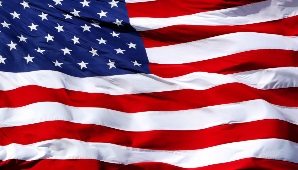 B: Cinnamon French Toast, Fruit Cocktail, MilkL: Pulled Pork, Maple Mashed Sweet Potatoes, Pears, Dinner Roll, MilkMeat Alt- YogurtS: Cheese Cubes, PeachesB: Cheese Grits, Bananas, MilkL: Rotisserie Turkey,Summer Squash, Brown Rice, Mandarin Oranges, MilkMeat Alt- Cheese CubesS: Granola Bars, ApplesauceB: Scrambled Eggs,Mini Bagel, Peaches, MilkL: Corn (Turkey) Dog, French GreenBeans, Crushed Pineapple, MilkMeat Alt- Black Bean BurgerS: Animal Crackers,  Mixed FruitB: Multi Grain Waffle, Apples Slices w/Cinnamon Sugar, MilkL: Baked Ziti w/Kidney Beans, California Veggie Blend, Fruit Cocktail, MilkDairy Alt- TurkeySandwich on WheatS: Goldfish, Pears1112131415B: Cold Cereal, Mixed Fruit, MilkL: Latin Black Beans,White Rice, RoastedSquash, Applesauce, MilkS: Club Crackers,  Colby Jack Cheese SticksB: Biscuits, Mandarin Oranges,  Milk  L: Crispy Chicken Tenders, Broccoli, Wild Rice Medley,Diced Pears, MilkMeat Alt- Black Bean BurgerS: Vanilla Wafers, Pineapple TidbitsB: Oatmeal, Bananas, MilkL: Bean and Cheese Burrito, Corn Kernels, Crushed Pineapple, MilkDiary Alt- Bean BurritoS: Chex Mix, PeachesB: Bagel and Jelly, Fruit Cocktail, MilkL: Meatloaf w/ Marinara,Italian Green Beans, Mac and Cheese, Apples w/Cinnamon Sugar, Milk, Meat Alt- MeatlessMeatloafDairy Alt- Dinner RollS: Teddy Grahams, Mixed FruitB: Cold Cereal, Diced Pears, MilkL: Cheese Quesadilla, Baby Carrots, Peaches, MilkMeat Alt- Latin BlackBeansDairy Alt- Tortilla Birthday Snack: Yogurt,  Banana & Sugar Cookie1819202122B: Yogurt, Sliced Apples w/Cinnamon sugar, MilkL: Spaghetti and Meatballs, Steamed Carrots, Crushed Pineapple, MilkMeat Alt- Mozzarella CheeseS: Oyster Crackers,Mixed FruitB: Cinnamon Raisin Bread, Bananas, MilkL: Oven Roasted Chicken Breast, Mashed Potatoes, Dinner Roll,  Mandarin Oranges, MilkMeat Alt- Kidney BeansS: Goldfish, Diced PearsB: Blueberry Pancakes,Fruit Cocktail, MilkL: Grilled CheeseSandwich (Whole Wheat Bread), Yogurt, Snap Peas, Applesauce, MilkDairy Alt- TurkeySandwich S: Vanilla Wafers, PeachesB: Apple Cinnamon Muffin, Pineapple Tidbits, MilkL: Hamburger w/Bun, Roasted Herb Potatoes, Bananas , MilkMeat Alt-  Black Bean BurgerS: Cheese Cubes, ClubCrackersB: Cold Cereal, Diced Peaches, MilkL: Three Cheese Pizza, Green Beans, Diced Pears, Club Crackers, MilkDairy Alt- Ham Sandwich S: Animal Crackers, Applesauce2526272829B: Cold Cereal, Pineapple Tidbits, MilkL: Fish Nuggets,Green Peas, Grits, Sliced Apples w/Cinnamon sugar, MilkMeat Alt- Hard Boiled EggS: Fig Newton,  BananasB: Cinnamon French Toast, Fruit Cocktail, MilkL: Pulled Pork, Maple Mashed Sweet Potatoes, Pears, Dinner Roll, MilkMeat Alt- YogurtS: Cheese Cubes, PeachesB: Cheese Grits, Bananas, MilkL: Rotisserie Turkey,Summer Squash, Brown Rice, Mandarin Oranges, MilkMeat Alt- Cheese CubesS: Granola Bars, ApplesauceB: Scrambled Eggs,Mini Bagel, Peaches, MilkL: Corn (Turkey) Dog, French GreenBeans, Crushed Pineapple, MilkMeat Alt- Black Bean BurgerS: Animal Crackers,  Mixed FruitB: Multi Grain Waffle, Apples Slices w/ Cinnamon Sugar, MilkL: Baked Ziti w/Kidney Beans, California Veggie Blend, Fruit Cocktail, MilkDairy Alt- TurkeySandwich on WheatS: Goldfish, Pears